 ANABİLİM DALI BAŞKANLIĞI’NATO THE DEPARTMENT CHAIR OF Bundan sonraki tez çalışmalarımı sürdürmek üzere aşağıda belirtmiş olduğum anabilim dalı öğretim üyelerinden birinin tez danışmanım olarak atanması için;Gereğini bilgilerinize arz ederim. (In order to proceed with my thesis studies, I kindly ask that one of the following lecturers be appointed as my thesis advisor.)Tarih / Date:    /   /   İmza (Öğrenci) / Student Signature:ÖNERİLEN TEZ DANIŞMANI BİLGİLERİ/SUGGESTED THESIS ADVISORBu kısım Anabilim Dalı Başkanlığı tarafından doldurulacaktır. / This section will be filled by the Department Chair.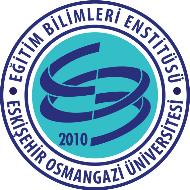 DANIŞMAN TALEP FORMUThesis Advisor Requisition FormT.C.ESKİŞEHİR OSMANGAZİ ÜNİVERSİTESİEĞİTİM BİLİMLERİ ENSTİTÜSÜINSTITUTE OF EDUCATIONÖğrenci Bilgileri Öğrenci Bilgileri Öğrenci No	:      	Student Number	: 	     Adı Soyadı	:      	Name-Surname	: 	     Anabilim Dalı	: 	Department	: 	Programı	:  	Program	:	Program Türü	: 	Status 	:	Tercih Sırası / Preference OrderUnvanı, Ad-Soyad/Title, Name-SurnameAnabilim Dalı/DepartmentAktif Danışmanlık Sayısı/Number of Active Advisership Aktif Danışmanlık Sayısı/Number of Active Advisership Tercih Sırası / Preference OrderUnvanı, Ad-Soyad/Title, Name-SurnameAnabilim Dalı/DepartmentYüksek Lisans/MADoktora/Ph.D.1.2.3.